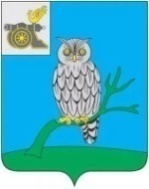 АДМИНИСТРАЦИЯ МУНИЦИПАЛЬНОГО ОБРАЗОВАНИЯ«СЫЧЕВСКИЙ РАЙОН»  СМОЛЕНСКОЙ ОБЛАСТИ П О С Т А Н О В Л Е Н И Еот  27 декабря 2021 года  № 736Об утверждении проекта межевания территории земельного участкаРуководствуясь ч. 4 ст. 28 Федерального закона № 131-ФЗ «Об общих принципах организации местного самоуправления в Российской Федерации»,                   в соответствии со ст. 46 Градостроительного кодекса РФ, ст. 14 Устава муниципального образования «Сычевский район» Смоленской области, рассмотрев протокол публичных слушаний и заключение о результатах публичных слушаний,Администрация муниципального образования «Сычевский район» Смоленской области п о с т а н о в л я е т:1. Утвердить документацию по проекту межевания линейного объекта: «Межпоселковый газопровод высокого давления до д. Кузьмино,                                 д. Александровна, д. Середа (1-я очередь) на территории земельного участка, государственная собственность на который не разграничена, расположенного по адресу: Российская Федерация, Смоленская область, Сычевский район, Караваевское сельское поселение, общей площадью 18432 (восемнадцать тысяч четыреста тридцать два) кв.м., относящегося к категории земель сельскохозяйственного назначения.2. Утвержденная документация, указанная в п.1, подлежит размещению на официальном сайте Администрации муниципального образования «Сычевский район» Смоленской области и сети «Интернет». Глава муниципального образования«Сычевский район» Смоленской области                                     Т.В. Никонорова